Adjoint du Directeur des Services Techniques (H/F) – Spécialité GESTION DES ESPACES VERTSRéférence RDVemploipublic.fr: OFGC-2021-10-230409 , mise en ligne le:Employeur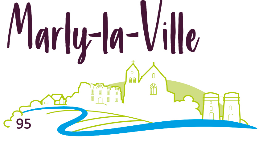 Mairie de MARLY-LA-VILLECommune,MARLY LA VILLE, Val-d'Oise (95)La Commune de MARLY LA VILLE (95670) - 5751 habitants, membre de la Communauté d'agglomération Roissy Pays de FranceServiceTechnique  Grade(s)Agent de maîtriseTechnicienFamille de métiersEspaces verts et paysage MissionsMISSIONS GENERALESParticiper à la réorganisation de la gestion des différentes équipes du service techniqueRemplacer le responsable du service technique en cas d’absence pour le suivi des DICTMaîtriser la planification et l’organisation des interventions – Savoir rendre compteAssurer la saisie des temps passés des agents sur le logiciel ATAL pour analyseMISSIONS SPECIFIQUES- MANAGER D’EQUIPESAptitude au management d’équipes techniquesPlanification et organisation rigoureuses des moyens humains et matériels du serviceAccompagner les agents sur le terrain, les encadrer, les conseiller et les contrôler sur chaque intervention et s’assurer de la tenue des délais.Gérer le stock des fournitures et du matérielAccompagner les agents aux nouvelles techniquesVérifier la sécurité des interventions ainsi que le port et le bon usage des EPI- MANAGER DE PROJETSSavoir rédiger des rapports.Savoir Intégrer la spécificité des matériaux vivants (eau, végétaux, terre, etc.) et la contrainte du respect de l'environnement des sitesCréation et entretien des espaces verts et massifs de la Ville – Savoir innoverConnaître les règles d’application des produits phytosanitairesConnaître les plantes et essences adaptées au territoire de la communeProfil du candidatFormation Bac professionnel spécialité Espaces Verts et/ou expérience sur un poste similaire souhaité ou encore, Diplômé d'Etat dans le domaine des espaces verts ou horticole.Savoir gérer et maitriser les dépenses du service suivant les contraintes budgétairesMaîtrise des outils informatiques (bureautique et logiciel)Bonnes connaissances des techniques modernes d'entretien des espaces verts, plantations, élagageExcellent managerPermis B exigé, permis poids lourds souhaitéSens des responsabilités et du travail en équipeEsprit d'initiative - Capacités relationnellesDisponibilité, rigueur et sens aigu du service publicPoste à pourvoir dans les meilleurs délais=> Type de contrat : Recrutement par voie statutaire, titulaire ou contractuel - contrat article 3-2Rémunération : Statutaire et régime indemnitaire- Prime de fin d’année- Collectivité bénéficiaire du CNAS – du COS et d’une délibération d’Aide Sociale en Faveur des Agents - participation employeur assurance maintien de salaire et mutuelle santéRenseignements : mairie@marlylaville.frPermis BObligatoirePoste à pourvoir le12/10/2021   Type d'emploiMission de remplacementTemps de travailTemps complet  Envoyer CV et lettre de motivationMonsieur le Maire
Hôtel de Ville
10 rue du Colonel Fabien
95670 MARLY LA VILLE